イベント報告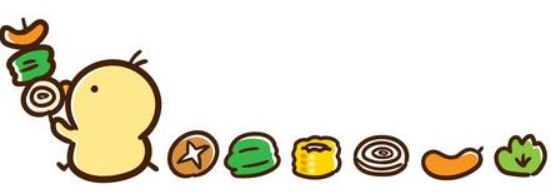 秋のバーベキューのご報告2023年10月22日、秋晴れのさわやかな空の下、葛西臨海公園SORAMIDO  BBQにて秋のバーベキューの会が開催されました。小学生以下のお子さん6人を含めて28名、4テーブルに分かれてそれぞれバーベキューグリルでお肉や野菜を焼きました。お肉もソーセージも大きくボリュームがあり、ブロッコリーの丸焼き、ピザや蜜芋など、食べきれないほどたくさんのお料理をいただきました。それぞれのテーブルでおしゃべりに花が咲き、会員同士ならではの疑問や悩みについても語り合えました。お子さんの遊び場が少し離れていたので、次回は近くでも遊べるような工夫ができればと思いました。　解散後、お時間ある方は、ご家族、学生、社会人などのグループで海辺の公園を楽しまれていました。幅広い年齢層の会員と家族が集えた、わかばの会ならではの楽しく充実したイベントでした。　　　　　　　　　　　　　　　　　　　　　　　　　　　　　　　　　（スタッフ　F）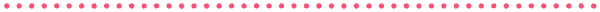 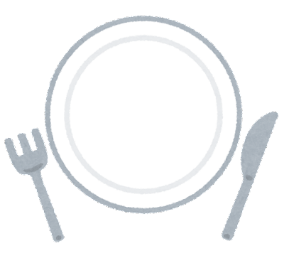 今回は高2の時に参加した中高生の会からほぼ4年ぶりのイベント参加、受験とコロナ渦を経て久々にわかばの会のほうに顔を出しました。テーブルはスタッフのお母さま方２名と大学生３名、中高生各１名という構成。まずは自己紹介と各々の近況報告から始まり、学校や人間関係で思うこと、ターナー女性特有の悩みまでスタッフの方を交えおしゃべりを楽しめた時間でした。長く顔なじみの２０代大学生組の間ではひょんなことから就職や結婚観の話まで飛び出し、“将来どうしたいか”“何をやりたいか”という大人らしいトークに。解散後も高校生のメンバーを含め延長戦で公園内の観覧車に乗り、話に花が咲きました。勿論、青空の下焼いてくださったバーベキューのほうも最高でした。今回は揃って対面で話すのが4年ぶりということもあって、学校の仲間とは違い“ターナーだからこそわかること”も全部共有できる空間に安心感と懐かしさが強かった気がします。小さい子の家族も多く参加していたので、今後も幅広い年齢の本人と親が集まって交流し、ターナー女性のロールモデルを探せる明るい場を持てることを願っています。イベント報告本日はありがとうございました。はじめて参加し、皆さんいい方たちばかりで、お話しが出来て嬉しかったですし、気持ちが楽になり前向きに子供と頑張って行こうと思いました。これからも、色々な壁にぶち当たる事があると思いますが、皆さんに話を聞いて相談出来ればと思います。小学1年生で、4姉妹の自分だけが注射して、検査して、「何で自分だけが…」と泣く事があります。そのたびに胸がしめつけられますが、子供に説明すると「うん、頑張る」と言ってくれます。私が子供に支えられる部分もあります。皆さんに出会えて、本日たくさん話が出来て、子供にも友達が出来て良かったです。また、会える日を楽しみにしてます。本年度より、わかばの会に入会いたしました。一度でもいいので、患者さんやご家族と交流の機会があれば、と思い参加させていただきました。葛西臨海公園の海辺の素晴らしい環境、そしてBBQでいただく美味しい料理。それだけで、まず満足（笑）。最高のロケーションの中、同じテーブルになったメンバーの皆様とはいつしか打ち解けて時を過ごしておりました。話して感じたことは、疾患があったとしても、各々の年齢でぶつかる悩みは同じ。人として生きていく上で、当たり前の悩みを抱えていることを知りました。ターナー女性だからといって、何も特別なことはないのだと、改めて再認識いたしました。三十数年前の思春期の頃に治療を断念し、ターナー女性との関わりなく生きてきた私です。齢四十七にして、とても大きな収穫でございました。参加する機会を与えて下さいました、わかばの会の皆様へ改めて感謝申し上げます。ありがとうございました。